ГОСТ 25912.4-91УДК 691.328-41:006.354                                                       Группа Ж33ГОСУДАРСТВЕННЫЙ СТАНДАРТ СОЮЗА ССР АРМАТУРНЫЕ И МОНТАЖНО-СТЫКОВЫЕИЗДЕЛИЯ ЖЕЛЕЗОБЕТОННЫХ ПЛИТ ДЛЯ	АЭРОДРОМНЫХ ПОКРЫТИЙ	КонструкцияStructure fittings and mounting productsof reinforced concrete slabs for aerodrome pavement.  StructureОКП 58 6711Дата введения 01.01.92Настоящий стандарт распространяется на арматурные и монтажно-стыковые изделия предварительно напряженных железобетонных плит ПАГ, предназначенных для устройства сборных аэродромных покрытий, — ПАГ-14 по ГОСТ 25912.1, ПАГ-18 по ГОСТ 25912.2 и ПАГ-20 по ГОСТ 25912.3 и устанавливает конструкцию указанных арматурных и монтажно-стыковых изделий.1. Форма и размеры арматурных изделий должны соответствовать приведенным на черт. 1, монтажно-стыковых изделий — на черт. 2.2. Спецификация и выборка арматурной стали на арматурные и монтажно-стыковые изделия приведены в табл. 1 и 2.3. Монтажно-стыковые изделия следует изготовлять из арматурной стали класса А-1 марок Ст3пс и Ст3сп. Для плит, предназначенных для применения в районах с расчетной температурой наиболее холодной пятидневки (СНиП 2.01.01) ниже минус 40С, а также для плит, погрузочно-разгрузочные работы с которыми или монтаж их возможны при температуре ниже минус 40°С, применение стали марки Ст3пс не допускается. Марку арматурной стали оговаривают в заказе плит.Для монтажно-стыковых изделий М2а, М2б, М4а и М4б следует применять стальную полосу общего назначения нормальной точности прокатки по ГОСТ 103 из стали Ст3пс5—1, свариваемой. Полоса должна удовлетворять требованиям ГОСТ 535.4. Соединения стержней — по ГОСТ 14098.5. В сетках должны быть сварены все пересечения стержней.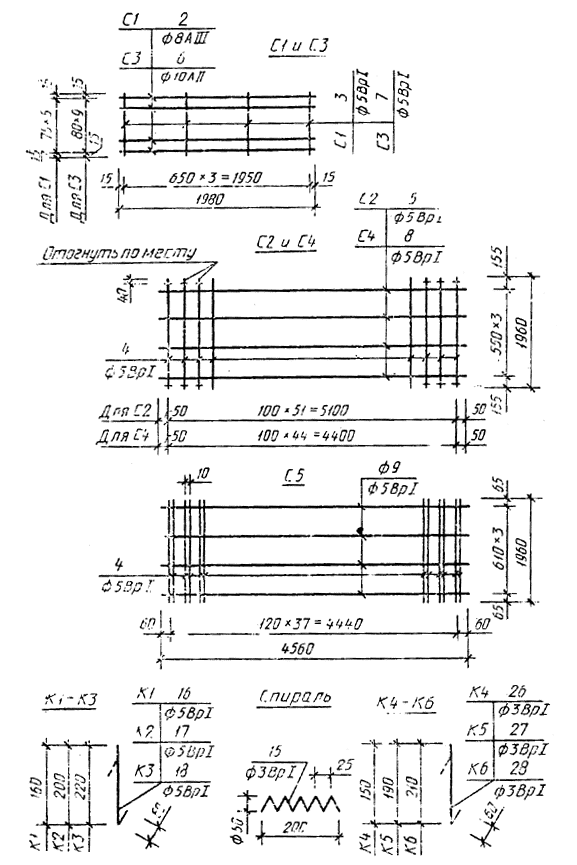 Черт. 1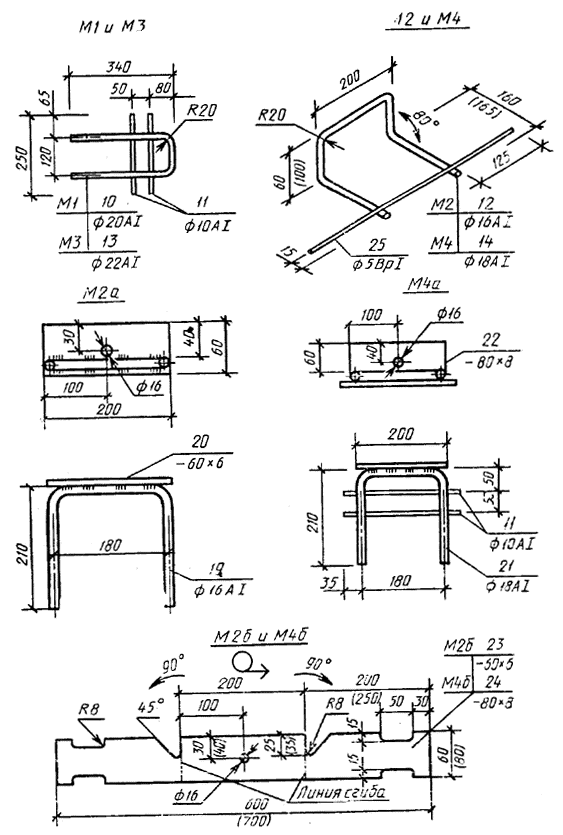 В скобках указаны размеры для М4 и М4б Черт. 2Таблица 1Примечания:1. В арматурной сетке С3 допускается замена стержней поз. 6 1010АII на 158АII или 158АIII с шагом стержней в сетке 50 мм.2. При применении в сетках арматурной стали класса Ат-IIIС ее диаметр, длину и расход стали следует принимать одинаковыми с арматурной сталью класса А-III.Таблица 2Примечание. Допускается изготовление стыковых изделий М2 на М4 без поз. 25, если применяемый способ крепления этих изделий в форме обеспечивает их проектное положение в плите.6. Технические требования, правила приемки и методы контроля арматурных и монтажно-стыковых изделий — по ГОСТ 25912.0. 7. Применение арматурных и монтажно-стыковых изделий в плитах ПАГ — по ГОСТ 25912.1-ГОСТ 25912.3.ИНФОРМАЦИОННЫЕ ДАННЫЕ1. РАЗРАБОТАН И ВНЕСЕН Министерством обороны СССРразработчикиБ. И. Демин, канд. техн. наук (руководитель темы); В. А. Долинченко, канд. техн. наук; Н. Б. Васильев, канд. техн. наук; В.А.Кульчицкий, канд.техн.наук;  К. Д. Жуков; Л.Б. Пчелкина; В. М. Скубко2 УТВЕРЖДЕН И ВВЕДЕН В ДЕЙСТВИЕ Постановлением Государственного строительного комитета СССР от 12.03.91 № 83. ВЗАМЕН ГОСТ 25912.3-834. ССЫЛОЧНЫЕ НОРМАТИВНО-ТЕХНИЧЕСКИЕ ДОКУМЕНТЫМаркаПозиСечеДлина,ОбщаяВыборка стали на изделиеВыборка стали на изделиеВыборка стали на изделиеизделияцияниемЧислодлина, мСечениеДлина, мМасса, кг28АIII1980611,888АIII11,884,70С135ВрI40541,625ВрI1,620,23Итого:4,934196052101,9205ВрI17,67С255ВрI5200420,80610АII19801019,8010АII19,8012,22С375ВрI75043,005ВрI3,000,43Итого:12,6584500418,005ВрI106,2015,29C445ВрI19604588,04196076148,965ВрI167,2024,08C595ВрI4560418,24Спираль153ВрI125011,253ВрI1,250,065К1162200,225ВрI0,220,032К2175ВрI2600,265ВрI0,260,037К31828010,285ВрI0,280,040К4262100,213ВрI0,210,011К5273ВрI2500,253ВрI0,250,013К6282700,273ВрI0,270,014МаркаПозиСечеДлина,ОбщаяВыборка стали на изделиеВыборка стали на изделиеВыборка стали на изделиеизделияцияниеммЧислодлина, мСечениеДлина, мМасса, кг1020АI80010,8020АI0,801,98М11110АI25020,5010АI0,500,31Итого:1,911216АI64010,6416АI0,641,01М2255ВрI45010,455ВрI0,450,065Итого:Итого:1,081322АI80010,8022АI0,802,38М31110АI25020,5010АI0,500,31Итого:2,691418АI73010,7318АI0,731,46М4255ВрI45010,455ВрI0,450,07Итого:1,531916АI6000,6016АI0,600,95М2а2060620010,206060,200,57Итого:1,521110АI25020,5010АI0,500,312118АI6000,6018АI0,601,20М4а2280820010,208080,201,00Итого:2,51М2б2360660010,606060,601,70М4б2480870010,708080,703,52Обозначение НТД, на который дана ссылкаНомер пунктаГОСТ 103-763ГОСТ 535-883ГОСТ 14098-854ГОСТ 25912.0-916ГОСТ 25912.1-91Вводная часть; 7ГОСТ 25912.2-91Вводная часть; 7ГОСТ 25912.3-91Вводная часть; 7СНиП 2.01.01-823